Artwork designed by www.Evangelia.co1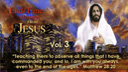 1Весть Христа для последнего времени – т. 32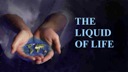 2Вода жизни3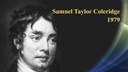 3Одно из известных стихотворений на английском языке было написано в 1797 году Самюэлем Тейлором Колериджем. Оно называется «Песня старого моряка» и рассказывает о неудавшемся морском путешествии. И вот корабль, движимым лишь силой ветра, в безветренную погоду замер посреди моря. В стихотворении мы читаем:  4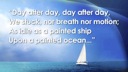 4День за днем, день за днем Мы стоим, не дышим и не двигаемся,Бесполезные, как нарисованный корабль В нарисованном океане…5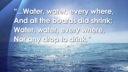 5Вода, везде вода, И все борта усыхают. Вода, везде вода,И ни одной капли для питья.6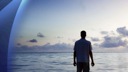 Подумайте об этом: «Вода, везде вода, и ни одной капли для питья». Это было настолько обескураживающее и ужасно! Быть окруженными целым океаном воды, чистой, свежей, голубой воды, полной невероятной жизни. И в то же время для человека пить такую воду – соленую воду - все равно что выпить яд. Воды океана прекрасны для плавания, серфинга, рыбалки, изображения на картинах. Но они смертельны для питья. Подумайте об этом: «Вода, везде вода, и ни одной капли для питья». Это было настолько обескураживающее и ужасно! Быть окруженными целым океаном воды, чистой, свежей, голубой воды, полной невероятной жизни. И в то же время для человека пить такую воду – соленую воду - все равно что выпить яд. Воды океана прекрасны для плавания, серфинга, рыбалки, изображения на картинах. Но они смертельны для питья. 7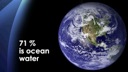 В этом заключается ирония. Наша планета большей частью покрыта водой. Еще в детстве мы узнаем, что большая часть поверхности Земли покрыта водой, а не сушей. Если посмотреть на снимки спутника, можно убедиться, что это правда.  71% земной поверхности – это соленые воды океана. И хотя эти воды наполнены рыбой, китами, кораллами и множеством других созданий, для человека пить такую воду было бы смертельно опасно. В этом заключается ирония. Наша планета большей частью покрыта водой. Еще в детстве мы узнаем, что большая часть поверхности Земли покрыта водой, а не сушей. Если посмотреть на снимки спутника, можно убедиться, что это правда.  71% земной поверхности – это соленые воды океана. И хотя эти воды наполнены рыбой, китами, кораллами и множеством других созданий, для человека пить такую воду было бы смертельно опасно. 8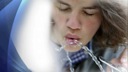 Из всего количества воды на земле только 0.37%  пригодно для питья. Да, только 0.37%  в состоянии, пригодном для питья. Поэтому вода – это очень ценный продукт, особенно когда ты понимаешь, что она необходима для всего живущего, в том числе и для человека. Наша планета не была бы нашей планетой, живой, без воды. Вода – основа жизни, так же, как и воздух. Из всего количества воды на земле только 0.37%  пригодно для питья. Да, только 0.37%  в состоянии, пригодном для питья. Поэтому вода – это очень ценный продукт, особенно когда ты понимаешь, что она необходима для всего живущего, в том числе и для человека. Наша планета не была бы нашей планетой, живой, без воды. Вода – основа жизни, так же, как и воздух. 9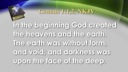 Неудивительно то, что Библия много говорит о воде и это сделано в разных контекстах. Первое описание в Библии о том, какой была Земля первоначально в начале шести дней творения: “В начале сотворил Бог небо и землю. Земля же была безвидна и пуста, и тьма над бездною, Неудивительно то, что Библия много говорит о воде и это сделано в разных контекстах. Первое описание в Библии о том, какой была Земля первоначально в начале шести дней творения: “В начале сотворил Бог небо и землю. Земля же была безвидна и пуста, и тьма над бездною, 10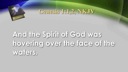 и Дух Божий носился над водою.”(Быт. 1:1, 2).и Дух Божий носился над водою.”(Быт. 1:1, 2).11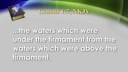 Сейчас большинство людей разумно не рассуждают особо над тем, что происходило там. Но мы можем с уверенностью сказать на основании этих текстов, с фразами вроде «бездна» и «поверхности вод» что вода была, конечно, с самого начала. На второй день творения, было отделение «воды, которая под твердью, от воды, которая над твердью».  (Быт. 1:7).Сейчас большинство людей разумно не рассуждают особо над тем, что происходило там. Но мы можем с уверенностью сказать на основании этих текстов, с фразами вроде «бездна» и «поверхности вод» что вода была, конечно, с самого начала. На второй день творения, было отделение «воды, которая под твердью, от воды, которая над твердью».  (Быт. 1:7).12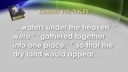 И на третий день «вода, которая под небом, собралась в одно место, и да явилась суша». (Быт. 1:9).И на третий день «вода, которая под небом, собралась в одно место, и да явилась суша». (Быт. 1:9).13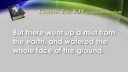 Вода, везде вода   	Таким образом, вода была явно частью нашей планеты на самых ранних стадиях существования. В Бытие 2 главе мы также видим воду, но теперь в другой форме: "Но пар поднимался с земли и орошал все лице земли" (стих 6).Туман, вода в виде пара, питает новую планету. Тогда, в той же главе, Библия говорит нам о реке, которая питала планету и затем делилась на четыре другие реки со своими собственными именами.Вода, везде вода   	Таким образом, вода была явно частью нашей планеты на самых ранних стадиях существования. В Бытие 2 главе мы также видим воду, но теперь в другой форме: "Но пар поднимался с земли и орошал все лице земли" (стих 6).Туман, вода в виде пара, питает новую планету. Тогда, в той же главе, Библия говорит нам о реке, которая питала планету и затем делилась на четыре другие реки со своими собственными именами.14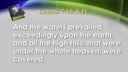 И затем, конечно, когда беззакония человеческие стали настолько велики, Бог решил уничтожить людей и начать сначала. И что же Он использовал?Воду. «И усилилась вода на земле чрезвычайно, так что покрылись все высокие горы, какие есть под всем небом» (Быт. 7:19).Таким образом, вода может быть как необходимым элементом жизни, так и средством смерти и разрушения. И затем, конечно, когда беззакония человеческие стали настолько велики, Бог решил уничтожить людей и начать сначала. И что же Он использовал?Воду. «И усилилась вода на земле чрезвычайно, так что покрылись все высокие горы, какие есть под всем небом» (Быт. 7:19).Таким образом, вода может быть как необходимым элементом жизни, так и средством смерти и разрушения. 15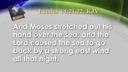 Теперь давайте перенесемся вперед на много лет к исходу из Египта. Что было важным, определяющим моментом, моментом, когда родилась новая нация, царство священников? Это было разделение вод в Красном море.. “И простер Моисей руку свою на море, и гнал Господь море сильным восточным ветром всю ночь и сделал море сушею, Теперь давайте перенесемся вперед на много лет к исходу из Египта. Что было важным, определяющим моментом, моментом, когда родилась новая нация, царство священников? Это было разделение вод в Красном море.. “И простер Моисей руку свою на море, и гнал Господь море сильным восточным ветром всю ночь и сделал море сушею, 16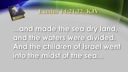 и расступились воды. И пошли сыны Израилевы среди моря по суше: и расступились воды. И пошли сыны Израилевы среди моря по суше: 17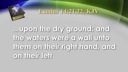 воды же были им стеною по правую и по левую сторону” (Исх. 14:21, 22).воды же были им стеною по правую и по левую сторону” (Исх. 14:21, 22).18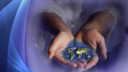 Ученые давно заметили параллель в этой истории с первоначальным актом творения. Еврейское слово "Дух" Бога, который парил над водами, в Бытие 1, то же самое слово для "ветер", который Бог использовал, чтобы разделить воду во время творения, а затем и на Красном море. И, конечно, в этом деления вод суша появилась в обоих случаях - при сотворении мира и при исходе Израиля в избавлении из Египта.Ученые давно заметили параллель в этой истории с первоначальным актом творения. Еврейское слово "Дух" Бога, который парил над водами, в Бытие 1, то же самое слово для "ветер", который Бог использовал, чтобы разделить воду во время творения, а затем и на Красном море. И, конечно, в этом деления вод суша появилась в обоих случаях - при сотворении мира и при исходе Израиля в избавлении из Египта.19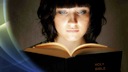 Таким образом, мы видим, что вода связана с Богом как Творцом, Тем, кто призвал наш мир к существованию. А  также мы видим, что вода здесь, в книге Исход, связана с Богом как Искупителем, Тем, кто искупил еврейский народ из египетского рабства, символ искупления, который у нас есть в Иисусе Христе, чья жизнь и смерть является основой и источником нашего собственного искупления.Таким образом, мы видим, что вода связана с Богом как Творцом, Тем, кто призвал наш мир к существованию. А  также мы видим, что вода здесь, в книге Исход, связана с Богом как Искупителем, Тем, кто искупил еврейский народ из египетского рабства, символ искупления, который у нас есть в Иисусе Христе, чья жизнь и смерть является основой и источником нашего собственного искупления.20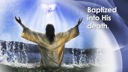 Теперь перейдем к Новому Завету, где мы также видим роль воды в одном из самых ярких образов крещения погружением в воду, символической смерти нашей старой жизни и новой жизни во Христе. Как Павел ясно говорит: Теперь перейдем к Новому Завету, где мы также видим роль воды в одном из самых ярких образов крещения погружением в воду, символической смерти нашей старой жизни и новой жизни во Христе. Как Павел ясно говорит: 21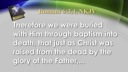 « Итак мы погреблись с Ним крещением в смерть, дабы, как Христос воскрес из мертвых славою Отца, « Итак мы погреблись с Ним крещением в смерть, дабы, как Христос воскрес из мертвых славою Отца, 22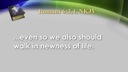 так и нам ходить в обновленной жизни» (Рим. 6:3,4).так и нам ходить в обновленной жизни» (Рим. 6:3,4).23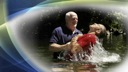 Обратите внимание: новая жизнь. Воды крещения указывают на новую жизнь, новую жизнь в Иисусе Христе. Таким образом, здесь мы видим воду, связанную с жизнью, хотя на этот раз в духовном смысле. И это не удивительно, не так ли? Вода необходима для жизни на самом базовом уровне. Обратите внимание: новая жизнь. Воды крещения указывают на новую жизнь, новую жизнь в Иисусе Христе. Таким образом, здесь мы видим воду, связанную с жизнью, хотя на этот раз в духовном смысле. И это не удивительно, не так ли? Вода необходима для жизни на самом базовом уровне. 24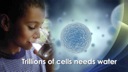 Мы не можем существовать как духовные существа, не будучи существами физическими. И физическая жизнь, по крайней мере, здесь, на Земле, не может существовать без воды. Без воды наше сердце, наша печень, наши почки –все перестало бы функционировать, и мы бы умерли. У нас есть триллионы клеток в организме человека, и каждая из них нуждается в воде, чтобы выжить.Мы не можем существовать как духовные существа, не будучи существами физическими. И физическая жизнь, по крайней мере, здесь, на Земле, не может существовать без воды. Без воды наше сердце, наша печень, наши почки –все перестало бы функционировать, и мы бы умерли. У нас есть триллионы клеток в организме человека, и каждая из них нуждается в воде, чтобы выжить.25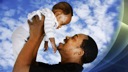 Наряду с воздухом, вода является самым важным элементом, необходимым для выживания. По весу новорожденный примерно на 75 процентов состоит из воды, а взрослый – на 70 процентов. В человеке весом 198 фунтов 138 фунтов воды.Наряду с воздухом, вода является самым важным элементом, необходимым для выживания. По весу новорожденный примерно на 75 процентов состоит из воды, а взрослый – на 70 процентов. В человеке весом 198 фунтов 138 фунтов воды.26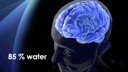 Серое вещество головного мозга примерно на 85 процентов состоит из воды, кровь – на 83 процента, мышцы – на 75 процентов, и даже твердая мозговая кость составляет от 20 до 25 процентов воды. Клетки и ткани организма не только содержат воду, но и постоянно омываются жидкостью и требуют воды для выполнения своих функцийСерое вещество головного мозга примерно на 85 процентов состоит из воды, кровь – на 83 процента, мышцы – на 75 процентов, и даже твердая мозговая кость составляет от 20 до 25 процентов воды. Клетки и ткани организма не только содержат воду, но и постоянно омываются жидкостью и требуют воды для выполнения своих функций27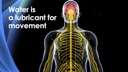 Вода, жидкость жизни, выполняет в нашем организме так много функций, которые совершенно необходимы для нашего существования и благополучия. Вода образует транспортную систему в организме. Вода является смазкой для движения. Наши суставы не используют нефть, как это делают наши автомобили! Вода является основным средством вывода отходов через почки. Вода помогает сохранить температуру тела на должном уровне. И кровь, наша драгоценная кровь, состоит в основном из воды. Вода, жидкость жизни, выполняет в нашем организме так много функций, которые совершенно необходимы для нашего существования и благополучия. Вода образует транспортную систему в организме. Вода является смазкой для движения. Наши суставы не используют нефть, как это делают наши автомобили! Вода является основным средством вывода отходов через почки. Вода помогает сохранить температуру тела на должном уровне. И кровь, наша драгоценная кровь, состоит в основном из воды. 28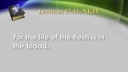 “ Потому что душа тела в крови” (Лев. 17:11).  И если кровь не может функционировать без воды, мы можем увидеть, как важна вода для нашего существования. Вода, везде вода.“ Потому что душа тела в крови” (Лев. 17:11).  И если кровь не может функционировать без воды, мы можем увидеть, как важна вода для нашего существования. Вода, везде вода.29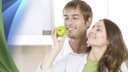 Около двух третей воды наше тело получает от выпитой жидкости, около трети из нашей пищи и небольшое количество жидкости синтезируется во время пищевого метаболизма. Фрукты и овощи, как правило, больше содержат воды, чем другие группы продуктов. Воды в яблоке больше, чем в порции картофеля фри, и это только одна из десятка причин, почему есть яблоко гораздо лучше, чем картофель фри. Около двух третей воды наше тело получает от выпитой жидкости, около трети из нашей пищи и небольшое количество жидкости синтезируется во время пищевого метаболизма. Фрукты и овощи, как правило, больше содержат воды, чем другие группы продуктов. Воды в яблоке больше, чем в порции картофеля фри, и это только одна из десятка причин, почему есть яблоко гораздо лучше, чем картофель фри. 30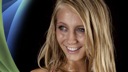 В идеале тело поддерживает баланс между количеством воды, потерянной за день, и количеством потребляемой воды. Средний человек выделяет в общей сложности около 2300 мл воды в день во время низкой активности при нормальной температуре, и 6600 миллилитров при длительных тяжелых упражнений.В идеале тело поддерживает баланс между количеством воды, потерянной за день, и количеством потребляемой воды. Средний человек выделяет в общей сложности около 2300 мл воды в день во время низкой активности при нормальной температуре, и 6600 миллилитров при длительных тяжелых упражнений.31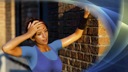 Дело в том, просто потому что мы живем, работаем, мы расходуем воду. Но чем активнее мы будем, тем больше воды мы используем. И вода должна постоянно поступать в организм, и именно поэтому мы должны убедиться, что пьем достаточно воды. Дело в том, просто потому что мы живем, работаем, мы расходуем воду. Но чем активнее мы будем, тем больше воды мы используем. И вода должна постоянно поступать в организм, и именно поэтому мы должны убедиться, что пьем достаточно воды. 32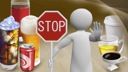 Да, вода. Не кофе, не чай, не S7 или Red Bull. Вода! Да, вода. Не кофе, не чай, не S7 или Red Bull. Вода! 33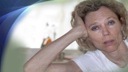 Что произойдет, если мы не будем пить достаточно воды? Тело попытается избежать обезвоживания путем уменьшения пота и мочи. Если это попытка организма не сможет компенсировать потери и недостаточное потребление жидкости продолжается, мы становимся обезвожены, что может быть очень опасно для физического состояния. Обезвоживание вызывает ухудшение механизмов охлаждения организма, наряду с возможным повышением температуры тела и неэффективной утилизации тела отходов. Что произойдет, если мы не будем пить достаточно воды? Тело попытается избежать обезвоживания путем уменьшения пота и мочи. Если это попытка организма не сможет компенсировать потери и недостаточное потребление жидкости продолжается, мы становимся обезвожены, что может быть очень опасно для физического состояния. Обезвоживание вызывает ухудшение механизмов охлаждения организма, наряду с возможным повышением температуры тела и неэффективной утилизации тела отходов. 34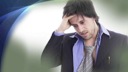 Кровь сгущается, и нарушается кровоток, увеличивая риск внутрисосудистого свертывания. Это может проявиться как инсульт или сердечный приступ. Обезвоживание может привести к головокружению или головной боли.Кровь сгущается, и нарушается кровоток, увеличивая риск внутрисосудистого свертывания. Это может проявиться как инсульт или сердечный приступ. Обезвоживание может привести к головокружению или головной боли.35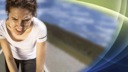 Во время длительных, трудных упражнений может произойти серьезное обезвоживание, поэтому внимательное отношение к потреблению жидкости особенно важно в этих случаях. Недостаточное количество воды также увеличивает риск развития камней в желчном пузыре и почках. Во время длительных, трудных упражнений может произойти серьезное обезвоживание, поэтому внимательное отношение к потреблению жидкости особенно важно в этих случаях. Недостаточное количество воды также увеличивает риск развития камней в желчном пузыре и почках. 36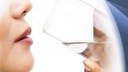 Вода имеет решающее значение во всем пищеварительном процессе. Я думаю, что мы все знаем, когда он не очень хорошо работает, не так ли? Таким образом, если вы не хотите пить лекарства, пейте воду! Физические упражнения и потребление клетчатки также играют важную роль.Вода имеет решающее значение во всем пищеварительном процессе. Я думаю, что мы все знаем, когда он не очень хорошо работает, не так ли? Таким образом, если вы не хотите пить лекарства, пейте воду! Физические упражнения и потребление клетчатки также играют важную роль.37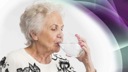 В 1995 году журнал Американской медицинской ассоциации обратил внимание на опасности от недостаточного приема жидкости, с которыми столкнулись пожилые американцы. Считается, что адекватная гидратация пожилых людей каждый год может сэкономить тысячи дней госпитализации и миллионы долларов. Такое наблюдение имеет последствия для всех возрастных групп во всем мире. Таким образом, во многих случаях медицинских проблем можно было бы избежать, если бы люди просто пили больше воды! В 1995 году журнал Американской медицинской ассоциации обратил внимание на опасности от недостаточного приема жидкости, с которыми столкнулись пожилые американцы. Считается, что адекватная гидратация пожилых людей каждый год может сэкономить тысячи дней госпитализации и миллионы долларов. Такое наблюдение имеет последствия для всех возрастных групп во всем мире. Таким образом, во многих случаях медицинских проблем можно было бы избежать, если бы люди просто пили больше воды! 38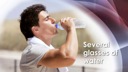 Диетические рекомендации для американцев 2005 года говорят, как избежать обезвоживания во время продолжительной физической активности или в жаркую погоду - мы пьем жидкость во время деятельности, а также несколько стаканов воды или другой жидкости после физической активности. Диетические рекомендации для американцев 2005 года говорят, как избежать обезвоживания во время продолжительной физической активности или в жаркую погоду - мы пьем жидкость во время деятельности, а также несколько стаканов воды или другой жидкости после физической активности. 39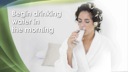 Начните пить воду утром, потому что тело достаточно обезвожено от пота во время сна. Затем продолжайте пить воду через регулярные промежутки времени в течение дня. Начните пить воду утром, потому что тело достаточно обезвожено от пота во время сна. Затем продолжайте пить воду через регулярные промежутки времени в течение дня. 40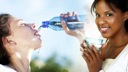 Сколько воды мы должны пить каждый день? Нет четкого ответа. Это зависит от различных обстоятельств. Кто-то тяжело работает на улице в течение нескольких часов под палящим солнцем и расходует больше воды, а кто-то сидит в прохладном доме и смотрит телевизор. Сколько воды мы должны пить каждый день? Нет четкого ответа. Это зависит от различных обстоятельств. Кто-то тяжело работает на улице в течение нескольких часов под палящим солнцем и расходует больше воды, а кто-то сидит в прохладном доме и смотрит телевизор. 41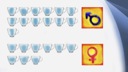 Таким образом, каждый из них будет нуждаться в различном оптимальном количестве воды для пополнения того, что было потеряно. Адекватное потребление для мужчин составляет примерно 3 литра (около 13 стаканов) воды в день. Для женщин - 2.2 литра (около 9 стаканов) в день. Таким образом, каждый из них будет нуждаться в различном оптимальном количестве воды для пополнения того, что было потеряно. Адекватное потребление для мужчин составляет примерно 3 литра (около 13 стаканов) воды в день. Для женщин - 2.2 литра (около 9 стаканов) в день. 42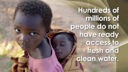 Независимо от того, сколько вы пьете, обязательно пейте чистую воду. Загрязненная вода может быть очень и очень опасной. Если у вас есть чистая и свежая вода, будьте благодарны Господу за это. Знаете ли вы, что сотни миллионов людей во всем мире не имеют доступа к свежей и чистой воде? Большинство из нас может повернуть ручку, и чистая вода польется из крана. Миллионы других должны выпрашивать чистую воду. Независимо от того, сколько вы пьете, обязательно пейте чистую воду. Загрязненная вода может быть очень и очень опасной. Если у вас есть чистая и свежая вода, будьте благодарны Господу за это. Знаете ли вы, что сотни миллионов людей во всем мире не имеют доступа к свежей и чистой воде? Большинство из нас может повернуть ручку, и чистая вода польется из крана. Миллионы других должны выпрашивать чистую воду. 43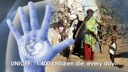 По словам ЮНИСЕФ «По всему миру каждый день 1400 детей умирают от болезней, напрямую связанных с грязной водой или недостатком санитарных условий»—(http://www.unicefusa.org/work/water/).По словам ЮНИСЕФ «По всему миру каждый день 1400 детей умирают от болезней, напрямую связанных с грязной водой или недостатком санитарных условий»—(http://www.unicefusa.org/work/water/).44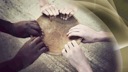 Если многие умирают каждый день, вы можете себе представить, сколько еще страдают от негативных последствий, не пользуясь тем, что большинство из нас считают само собой разумеющимся? Если многие умирают каждый день, вы можете себе представить, сколько еще страдают от негативных последствий, не пользуясь тем, что большинство из нас считают само собой разумеющимся? 45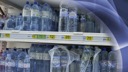 Один человек написал статью о своем опыте, как он шел по проходу продуктового магазина, где стояли бутылки с водой. Позвольте мне процитировать его:  "На прошлой неделе в продуктовом магазине я увидел множество бутылок с водой в ряду. Я проходил целый поток, то одну марку, то другую, и так далее, реки бутылок - больших бутылок, маленьких, синих, зеленых, коричневых, длинных и стройных, коротких и приземистых; стеклянных, пластиковых, пачки по 6 штук, по 12 штук, бутылки с французскими и итальянскими именами, бутылки с водой из ручьев и источников в Америке. На любой вкус! Я говорю о воде, воде, с ума сойти! Один человек написал статью о своем опыте, как он шел по проходу продуктового магазина, где стояли бутылки с водой. Позвольте мне процитировать его:  "На прошлой неделе в продуктовом магазине я увидел множество бутылок с водой в ряду. Я проходил целый поток, то одну марку, то другую, и так далее, реки бутылок - больших бутылок, маленьких, синих, зеленых, коричневых, длинных и стройных, коротких и приземистых; стеклянных, пластиковых, пачки по 6 штук, по 12 штук, бутылки с французскими и итальянскими именами, бутылки с водой из ручьев и источников в Америке. На любой вкус! Я говорю о воде, воде, с ума сойти! 46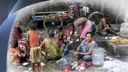  "Скажите мне, что это нормально. Я даже и не думал об этом в связи с тем, что ... что? - Два миллиарда человек по всему миру пьют из тех же источников, в которые другие испражняться. Я говорю об этом в том контексте, что общество потребления так избаловано, что оно создало рынок для своей собственной дизайнерской воды.  "Скажите мне, что это нормально. Я даже и не думал об этом в связи с тем, что ... что? - Два миллиарда человек по всему миру пьют из тех же источников, в которые другие испражняться. Я говорю об этом в том контексте, что общество потребления так избаловано, что оно создало рынок для своей собственной дизайнерской воды. 47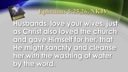 Вода, везде вода? Если бы только вода была питьевой для всех! Еще одно важное свойство воды - очищение. Мы знаем, что в Библии вода является символом духовного очищения, не так ли? «Мужья, любите своих жен, как и Христос возлюбил Церковь и предал Себя за нее, чтобы освятить ее, очистив банею воды посредством слова» (Еф. 5:25, 26). Вода, везде вода? Если бы только вода была питьевой для всех! Еще одно важное свойство воды - очищение. Мы знаем, что в Библии вода является символом духовного очищения, не так ли? «Мужья, любите своих жен, как и Христос возлюбил Церковь и предал Себя за нее, чтобы освятить ее, очистив банею воды посредством слова» (Еф. 5:25, 26). 48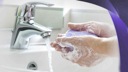 Ну, это мы можем понять, потому что мы знаем, как важна вода для физической чистоты. Грязь увеличивает риск заболевания. А частое мытье рук может снизить передачу многих инфекционных переносчиков от человека к человеку. Если бы люди тщательно мыли руки с мылом перед едой и после мероприятий, которые загрязняют их руки, большой процент инфекционных заболеваний был бы устранен. Да, только благодаря мытью рук. Ну, это мы можем понять, потому что мы знаем, как важна вода для физической чистоты. Грязь увеличивает риск заболевания. А частое мытье рук может снизить передачу многих инфекционных переносчиков от человека к человеку. Если бы люди тщательно мыли руки с мылом перед едой и после мероприятий, которые загрязняют их руки, большой процент инфекционных заболеваний был бы устранен. Да, только благодаря мытью рук. 49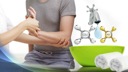 Гидротерапия – это использование воды в качестве простого домашнего терапевтического применения. Лучше всего применять в качестве помощи для простых болей в мышцах и синяков. Когда болят мышцы, нужно использовать горячие влажные полотенца, чередовать с холодными влажными полотенцами (заканчивать холодными) в ушибленных местах, чтобы улучшить кровоток. Гидротерапия – это использование воды в качестве простого домашнего терапевтического применения. Лучше всего применять в качестве помощи для простых болей в мышцах и синяков. Когда болят мышцы, нужно использовать горячие влажные полотенца, чередовать с холодными влажными полотенцами (заканчивать холодными) в ушибленных местах, чтобы улучшить кровоток. 50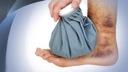 Если вы недавно получили травму или синяк, лучше подойдут холодные компрессы. Следует проявлять осторожность там, где кожа повреждена или срезана. Когда кровоток нарушен или есть неврологические повреждения в результате неспособности чувствовать тепло, горячие компрессы могут привести к серьезным травмам, поэтому будьте осторожны. Особенно это касается людей с диабетом или тех, чья нервная система была подвержена травмам или хирургическому вмешательству. Если вы недавно получили травму или синяк, лучше подойдут холодные компрессы. Следует проявлять осторожность там, где кожа повреждена или срезана. Когда кровоток нарушен или есть неврологические повреждения в результате неспособности чувствовать тепло, горячие компрессы могут привести к серьезным травмам, поэтому будьте осторожны. Особенно это касается людей с диабетом или тех, чья нервная система была подвержена травмам или хирургическому вмешательству. 51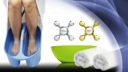 Есть много моделей гидротерапии, такие как трение холодной рукавицей, горячие ножные ванны, тепловые компрессы и компрессы со льдом; и очень жаль, что так мало используется этот самый полезный инструмент для облегчения болей. Если вы не знаете о гидротерапии, вам, безусловно, стоит узнать побольше. Есть много моделей гидротерапии, такие как трение холодной рукавицей, горячие ножные ванны, тепловые компрессы и компрессы со льдом; и очень жаль, что так мало используется этот самый полезный инструмент для облегчения болей. Если вы не знаете о гидротерапии, вам, безусловно, стоит узнать побольше. 52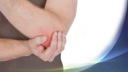 Человек повредил локоть во время игры в бадминтон. Он не послушал совет приложить компресс со льдом к локтю, чтобы уменьшить внутреннее кровотечение. На следующий день область в синяках вокруг локтя распухла настолько, что он пошел к врачу. Врач посоветовал использование компрессов со льдом в домашних условиях и взял с него плату за консультацию в размере 100 $! Человек повредил локоть во время игры в бадминтон. Он не послушал совет приложить компресс со льдом к локтю, чтобы уменьшить внутреннее кровотечение. На следующий день область в синяках вокруг локтя распухла настолько, что он пошел к врачу. Врач посоветовал использование компрессов со льдом в домашних условиях и взял с него плату за консультацию в размере 100 $! 53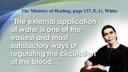 Много лет назад Елена Уайт сказала: «Достаточное количество воды – один из самых легких и лучших способов регулирования кровообращения… Много лет назад Елена Уайт сказала: «Достаточное количество воды – один из самых легких и лучших способов регулирования кровообращения… 54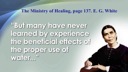 Но многие так никогда и не испытают на себе благотворный эффект достаточного потребления воды . . .Но многие так никогда и не испытают на себе благотворный эффект достаточного потребления воды . . .55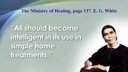 Нужно с мудростью подходить к ее употреблению в простом домашнем лечении – Служение исцеления, с. 237. Нужно с мудростью подходить к ее употреблению в простом домашнем лечении – Служение исцеления, с. 237. 56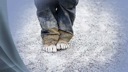 Да, вода является ценным и незаменимым ресурсом, который может быть использован для многих целей. Как мы видели, подавляющее большая часть воды на Земле непитьевая. Еще хуже, что в некоторых частях мира нехватка воды ужасна. Люди умирают от голода, потому что нет достаточно воды, чтобы выращивать сельскохозяйственные культурыДа, вода является ценным и незаменимым ресурсом, который может быть использован для многих целей. Как мы видели, подавляющее большая часть воды на Земле непитьевая. Еще хуже, что в некоторых частях мира нехватка воды ужасна. Люди умирают от голода, потому что нет достаточно воды, чтобы выращивать сельскохозяйственные культуры57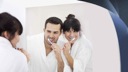 Таким образом, важно не тратить без пользы воду. Когда это возможно, используйте туалетные и душевые насадки в своем доме, которые используют меньше воды. Когда чистите зубы, включайте воду только чтобы намочить и промыть зубную щетку; выключите воду во время чистки зубов. Ремонтируйте протекающие краны; мелкие капли со временем могут превратиться в огромное количество воды впустую. Кроме того, советуйте другим беречь воду во время ежедневных дел.Таким образом, важно не тратить без пользы воду. Когда это возможно, используйте туалетные и душевые насадки в своем доме, которые используют меньше воды. Когда чистите зубы, включайте воду только чтобы намочить и промыть зубную щетку; выключите воду во время чистки зубов. Ремонтируйте протекающие краны; мелкие капли со временем могут превратиться в огромное количество воды впустую. Кроме того, советуйте другим беречь воду во время ежедневных дел.58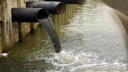 И, пожалуйста, давайте делать то, что в наших силах, чтобы избежать загрязнения воды. Вода может быть загрязнена человеческими экскрементами, промышленными отходами и химическими веществами. Животные, выращенные в крупных сельскохозяйственных фермах, потребляют огромное количество воды, и их экскременты имеет потенциальную опасность загрязнения грунтовых и близлежащих рек и источников. И, пожалуйста, давайте делать то, что в наших силах, чтобы избежать загрязнения воды. Вода может быть загрязнена человеческими экскрементами, промышленными отходами и химическими веществами. Животные, выращенные в крупных сельскохозяйственных фермах, потребляют огромное количество воды, и их экскременты имеет потенциальную опасность загрязнения грунтовых и близлежащих рек и источников. 59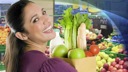 Вегетарианская диета поможет сохранить воду, потому что продукты, потребляемые в растительной диете, требуют гораздо меньше воды для приготовления. Это так. Если бы весь мир был вегетарианским, в большей части проблема нехватки воды была бы решена! Вегетарианская диета поможет сохранить воду, потому что продукты, потребляемые в растительной диете, требуют гораздо меньше воды для приготовления. Это так. Если бы весь мир был вегетарианским, в большей части проблема нехватки воды была бы решена! 60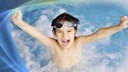 Можно еще много говорить о воде. Это действительно чудо-жидкость. Она питает нас, поддерживает, может исцелить и очистить нас. Это действительно жидкость жизни. Можно еще много говорить о воде. Это действительно чудо-жидкость. Она питает нас, поддерживает, может исцелить и очистить нас. Это действительно жидкость жизни. 61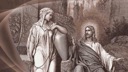 И снова мы находим все это в Библии. Есть одно место, в частности, где мы можем увидеть, насколько важна в целом идея воды. Две тысячи лет назад Иисус Христос встретил женщину в Самарии, которая пришла к колодцу, чтобы набрать воды. Он спросил у нее попить, и в ходе последовавшей беседы он сказал, что Он может дать ей воды, которая бы утолила ее жажду навсегда.И снова мы находим все это в Библии. Есть одно место, в частности, где мы можем увидеть, насколько важна в целом идея воды. Две тысячи лет назад Иисус Христос встретил женщину в Самарии, которая пришла к колодцу, чтобы набрать воды. Он спросил у нее попить, и в ходе последовавшей беседы он сказал, что Он может дать ей воды, которая бы утолила ее жажду навсегда.62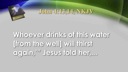 “Иисус сказал ей в ответ: всякий, пьющий воду сию, возжаждет опять, “Иисус сказал ей в ответ: всякий, пьющий воду сию, возжаждет опять, 63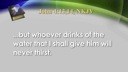 ... а кто будет пить воду, которую Я дам ему, тот не будет жаждать вовек; ... а кто будет пить воду, которую Я дам ему, тот не будет жаждать вовек; 64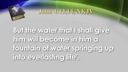 но вода, которую Я дам ему, сделается в нем источником воды, текущей в жизнь вечную…” (Ин. 4:13, 14).но вода, которую Я дам ему, сделается в нем источником воды, текущей в жизнь вечную…” (Ин. 4:13, 14).65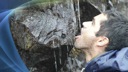 Как мы только что видели, вода необходима для жизни, для жизни человека на земле. И жизнь, конечно, - это замечательный подарок от Бога. Это драгоценный дар, и мы все жаждем иметь его. Как мы только что видели, вода необходима для жизни, для жизни человека на земле. И жизнь, конечно, - это замечательный подарок от Бога. Это драгоценный дар, и мы все жаждем иметь его. 66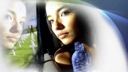 Но все мы знаем, что вы можете пить каждый день нужное количество свежей и чистой воды. Вы можете следовать вести о здоровье до последней буквы. Вы можете унаследовать лучший набор генов. Вы можете стремиться делать все правильно: правильное питание, правильные напитки, правильные упражнения. И, тем не менее, вы рано или поздно умрете, если только Иисус не вернется к тому времени. Вода, физическая вода, H20, не важно, какая она замечательная, как полезна для нас, неважно, насколько важна для нашего организма, не сделает нас вечно живыми. Но все мы знаем, что вы можете пить каждый день нужное количество свежей и чистой воды. Вы можете следовать вести о здоровье до последней буквы. Вы можете унаследовать лучший набор генов. Вы можете стремиться делать все правильно: правильное питание, правильные напитки, правильные упражнения. И, тем не менее, вы рано или поздно умрете, если только Иисус не вернется к тому времени. Вода, физическая вода, H20, не важно, какая она замечательная, как полезна для нас, неважно, насколько важна для нашего организма, не сделает нас вечно живыми. 67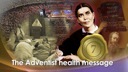 Если мы хотим этого - а как смертные люди мы этого хотим, нам нужно нечто большее. Адвентистская весть здоровья может дать нам намного лучшее качество жизни здесь и сейчас. Это действительно так, и это замечательный подарок Бога нам. Но это не даст нам вечную жизнь, не так ли? Если мы хотим этого - а как смертные люди мы этого хотим, нам нужно нечто большее. Адвентистская весть здоровья может дать нам намного лучшее качество жизни здесь и сейчас. Это действительно так, и это замечательный подарок Бога нам. Но это не даст нам вечную жизнь, не так ли? 68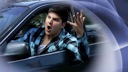 Бегун бежал по улице, и кто-то, проезжая мимо него в автомобиле, опустил окно и закричал: "Ты все равно умрешь!" Грубо, но по сути верно. Однако, какой бы замечательной не была эта весть, она не может победить злейшего врага нашей расы - смерть. Бегун бежал по улице, и кто-то, проезжая мимо него в автомобиле, опустил окно и закричал: "Ты все равно умрешь!" Грубо, но по сути верно. Однако, какой бы замечательной не была эта весть, она не может победить злейшего врага нашей расы - смерть. 69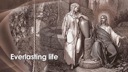 Только Христос может. Именно поэтому, когда Он говорил с самаритянкой, Он пытался обратить внимание, что Он – «источник воды, текущей в жизнь вечную». Жизнь вечную. Он указывал ей на Себя и на Свою миссию ради каждого человека - умереть за наши грехи, чтобы каждый человек мог иметь жизнь вечную в Нем. Только Христос может. Именно поэтому, когда Он говорил с самаритянкой, Он пытался обратить внимание, что Он – «источник воды, текущей в жизнь вечную». Жизнь вечную. Он указывал ей на Себя и на Свою миссию ради каждого человека - умереть за наши грехи, чтобы каждый человек мог иметь жизнь вечную в Нем. 70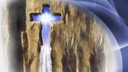 И Иисус использовал образ воды, фонтана воды, текущего в жизнь вечную. Вода, физическая вода, H20, имеет важное значение для жизни, для временного и мимолетного физического существования здесь, на земле.. Но для вечной жизни H20 бесполезна. Если дела не спасают нас, не спасет и вода. Нет, для этого нужен Христос, Его искупление и спасение, которые Он дает нам. И Иисус использовал образ воды, фонтана воды, текущего в жизнь вечную. Вода, физическая вода, H20, имеет важное значение для жизни, для временного и мимолетного физического существования здесь, на земле.. Но для вечной жизни H20 бесполезна. Если дела не спасают нас, не спасет и вода. Нет, для этого нужен Христос, Его искупление и спасение, которые Он дает нам. 71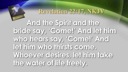 Мы увидели в самом начале, насколько важна была вода на самых ранних этапах творения. Если мы обратимся к концу Библии, к книге Откровения, в последней главе мы читаем о существовании искупленных на новом небе и новой земле; и что же мы видим? "И Дух и невеста говорят: прииди! И слышавший да скажет: прииди! Жаждущий пусть приходит, и желающий пусть берет воду жизни даром." (Откр. 22:17). Мы увидели в самом начале, насколько важна была вода на самых ранних этапах творения. Если мы обратимся к концу Библии, к книге Откровения, в последней главе мы читаем о существовании искупленных на новом небе и новой земле; и что же мы видим? "И Дух и невеста говорят: прииди! И слышавший да скажет: прииди! Жаждущий пусть приходит, и желающий пусть берет воду жизни даром." (Откр. 22:17). 72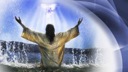 Вода жизни. Вода, везде вода, и теперь, благодаря милости Божьей, у нас есть, что пить.Вода жизни. Вода, везде вода, и теперь, благодаря милости Божьей, у нас есть, что пить.73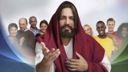 